FITSIRIHANA IREO VOARAIKITRA MIALOHATena ampirisihina mihintsy ireo izay mikasa hanao fandraiketana mba hanao io fangatahana fitsirihana voalaza etsy ambony io. Izany dia ahazahoany antoka sahady fa io marika (birendy) kasainy ho arovany (izany hoe hapetrany amin’ny alalan’ny firaketana am-boky), io dia tsy mbola misy tompony fa malalaka. Indro ary ny paika arahina ho amin’izany:Manao fangatahana an-taratasy, tsy misy modely  voatokana fa malalaka ny fandrafetana azy, ho an’ny mpangataka. Alefa ho an-dRamatoa lehiben’ny sampandraharaha misahana ny marika sy anaram-barotra; ary lazaina ao ireo akora sy/na tolotra tiana hifandraika amin’izany; sady ampiarahina amin’ny fampisehoana an-tsary famantarana raha misy izany.Ho sandan’ny fitsirihana dia ampiarahana miaraka amin’ny fangatahana voalaza etsy ambony, ny vola 30.000 ariary isaky ny marika, io dia mety na atao lelavola na koa taratasim-bola.Amin’ny fotoana fametrahana ny fangatahana dia fenoina ihany koa ilay modelin-taratasy fangatahana ny fitsirihina ireo voarakitra mialoha, izay novokarin’ny sampandraharaha misahana ny marika. Izany dia alaina eo amin’ny birao filan-kevitrin’ny OMAPI. Tsara raha toa ka lazaina ao ihany koa ireo akora sy/na tolotra hifandraika amin’ilay marika tiana angatahina.Azo alaina aorian’ny 48 ora (andro fiasana) taorian’ny fametrahana ilay fangatahana ny vokatry ny fitsirihana, rehefa nampiseho eo amin’ny tomponandraikitra ny sombin-taratasy natao hangalana ny valiny ny fitsirihana; FAMETRAHANA NY MARIKAVao azo ny valin’ny fitsirihana ka fantatry ny mpangataka tamin’ny alalan’io fitsirihana io ny fisiana na tsia ireo voarakitra mialoha dia mety avy hatrany ny mametraka ny marika mba ho raketina am-boky. Ireto manaraka ireto ary ny paika ho fanatanterahana izany:Mameno ny modelin-taratasy fangatahana (n°9), miisa telo (03) dika mitovy fa soniavina tsirairay, izay alaina eo amin’ny birao filan-kevitrin’ ny OMAPI na ihany koa sitonina ao amin’ny tranokalany (www.omapi.mg).Ampiarahina amin’izany ny fampisehoana an-tsary ny famantarana an’ilay marika ho raketina amboky, miisa fito (07) dika mitovy, no sady 8x8 cm andrefy.Ampiarahina ihany koa ny dika mitovy n’ilay valin’ny fitsirihana ireo voarakitra mialoha (raha misy izany).Ampiarahana miaraka amin’ny fangatahana ny vola 180.000 ariary isaky ny marika (voafetra ho amin’ny sokajin’ny akora na tolotra miisa 3 io vola io); mety izany na amin’ny alalan’ny lelavola na koa taratasim-bola, ho sandan’ny fametrahana, sy firaketana am-boky, ary famoahana an-gazety ny Marika.Ny taratasy fanamarihana ny fametrahana dia afaka alaina ao arian’ny 48 ora andro fiasana.FIRAKETANA AM-BOKY NY MARIKANy OMAPI dia miroso amin’ny firaketana am-boky ny marika raha feno ny fepetra izay ilaina voalazan’ny lalàna mana-kery. Ny taratasy fanamarinana ny firaketana am-boky (Alaina eo anivon’ny OMAPI) dia avoaka aorian’ny valo (8) volana na taona iray eo ho eo, aorian’ny ilay daty nanaovana ny fametrahana. Ny faharetan’ny fiarovana ny marika voarakitra am-boky ao amin’ny OMAPI dia 10 taona aorian’ny daty fametrahana azy. Azo havaozina ny firaketana am-boky, izany dia atao amin’ny alalan’ny fangatahan’ny tompony ho amin’ny 10 taona manaraka izay mifanesy.Ny firaiketana am-boky ny marika dia hanan’ny tompony zo feno handrara ny hafa, na amin’ny endrika inona na inona, ny fampiasana ny marika na anarana ara-barotra izay mitovitovy aminy ka mahatonga ny olona ho voafitaka amin’ny akora na tolotra mifandraika amin’ilay marika efa voarakitra am-boky.F-R3-33-08-01 version 00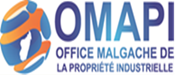 PROCESSUSDate : 02/11/2020F-R3-33- 08-01 TOROLALANA HO AMIN’NY FAMETRAHANA “MARIKA” SY FANDRAIKETANA AZY AM-BOKYRéférence : F-R3-33-08-01Page 1 F-R3-33- 08-01 TOROLALANA HO AMIN’NY FAMETRAHANA “MARIKA” SY FANDRAIKETANA AZY AM-BOKYVersion : 00